Михновца Даниила,учащегося группы №117, занявшего 2 место в областном  конкурсе фоторабот «И помнит мир спасенный» в номинации «Цветная фотография»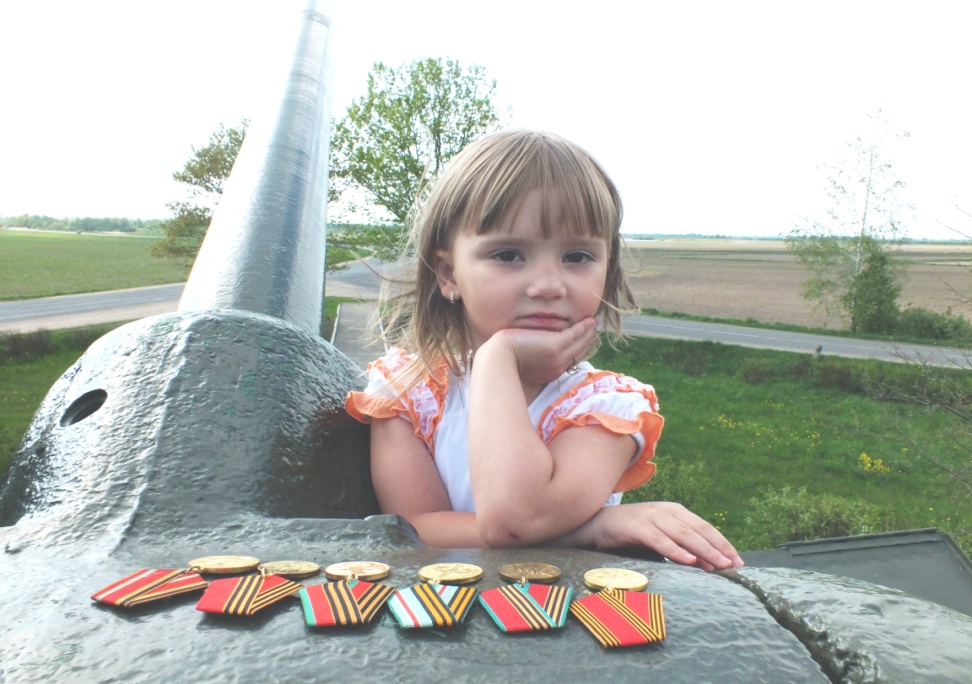  Драбудько Илью, учащегося группы №121, занявшего 2 место в областном  конкурсе фоторабот «И помнит мир спасенный» в номинации «Черно-белая фотография».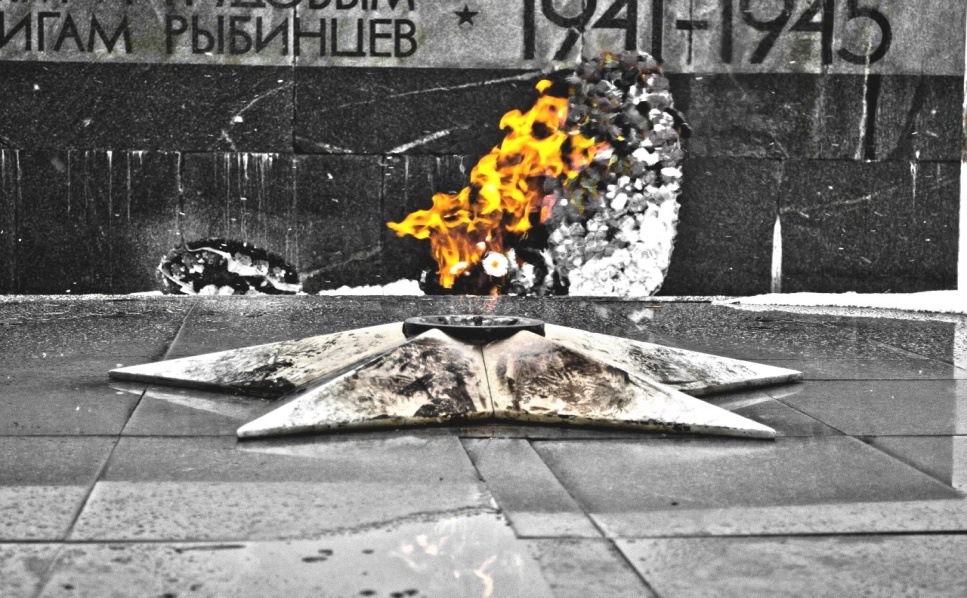 